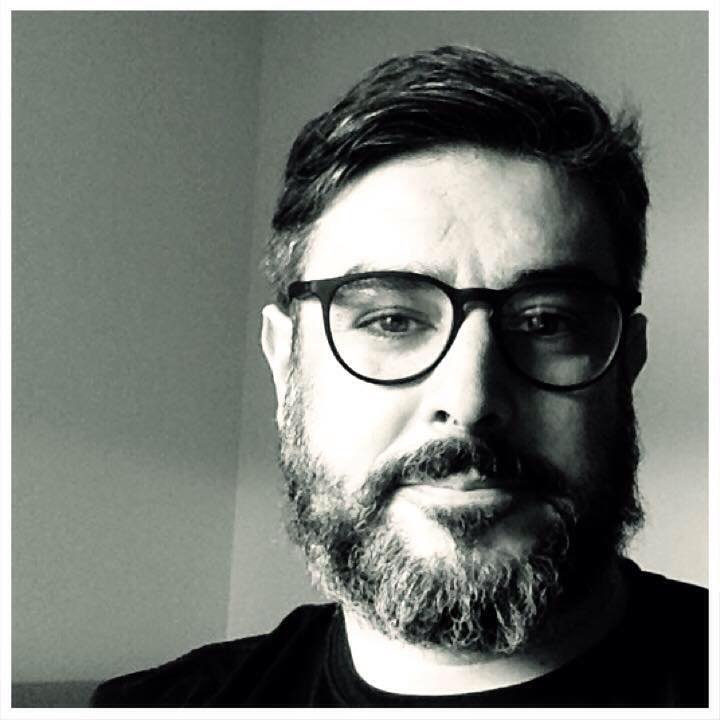 Vittorio Pelligra è professore associato di Politica Economica e coordinatore del Dottorato in Scienze Economiche ed Aziendali. Insegna Politica Economica, Economia dell’Informazione ed Economia Comportamentale. I suoi interessi di ricerca riguardano la behavioral ed experimental economics, l’economia civile e le neuroscienze sociali e cognitive. Coordina il gruppo di ricerca BERG, è ricercatore del  CRENoS (Centro di Ricerche Economiche Nord-Sud) e fa parte del comitato scientifico della SEC – Scuola di Economia civile. E’ co-fondatore di SmartLab e di Wecoop, due imprese che operano nel settore della data science e dell’edutainment. Cura una rubrica settimanale, #MindTheEconomy, sul quotidiano finanziario Il Sole 24 Ore.